Об утверждении программы профилактики рисков причинения вреда (ущерба) охраняемым законом ценностям по муниципальному контролю в области охраны и использования
особо охраняемых природных территорий на 2022 годВ соответствии с Федеральным законом от 31.07.2020 № 248-ФЗ «О государственном контроле (надзоре) и муниципальном контроле в Российской Федерации», постановлением Правительства РФ от 25.06.2021 № 990 «Об утверждении Правил разработки и утверждения контрольными (надзорными) органами программы профилактики рисков причинения вреда (ущерба) охраняемым законом ценностям», Положением о муниципальном контроле в области охраны и использования особо охраняемых природных территорий, руководствуясь Уставом Яльчикского района Чувашской Республики, администрация Яльчикского района Чувашской Республики п о с т а н о в л я е т :1.Утвердить программу профилактики рисков причинения вреда (ущерба) охраняемым законом ценностям по муниципальному контролю в области охраны и использования особо охраняемых природных территорий на 2022 год.2. Контроль за исполнением настоящего постановления возложить на отдел сельского хозяйства администрации Яльчикского района Чувашской Республики.3. Настоящее постановление вступает в силу со дня его официального опубликования.Глава администрацииЯльчикского района                                                                                       Л.В. ЛевыйУтвержденапостановлением администрации Яльчикского районаЧувашской Республикиот ____________№____(приложение)ПРОГРАММАпрофилактики рисков причинения вреда (ущерба) охраняемым законом ценностям 
при осуществлении муниципального контроля в области охраны и использования
особо охраняемых природных территорий на 2022 годАнализ текущего состояния1. Программа профилактики рисков причинения вреда (ущерба) охраняемым законом ценностям при осуществлении муниципального контроля в области охраны и использования особо охраняемых природных территорий  на 2022 год (далее – Программа профилактики) разработана в соответствии со статьей 44 Федерального закона от 31 июля 2021 г. № 248-ФЗ «О государственном контроле (надзоре) и муниципальном контроле в Российской Федерации», постановлением Правительства Российской Федерации от 25 июня 2021 г. № 990 «Об утверждении Правил разработки и утверждения контрольными (надзорными) органами программы профилактики рисков причинения вреда (ущерба) охраняемым законом ценностям» и предусматривает комплекс мероприятий по профилактике рисков причинения вреда (ущерба) охраняемым законом ценностям при осуществлении муниципального контроля в области охраны и использования
особо охраняемых природных территорий.2. Муниципальный контроль осуществляется администрацией Яльчикского района Чувашской Республики (далее – Администрация) в лице отдела сельского хозяйства Администрации.3. Обязательные требования, оценка соблюдения которых является предметом муниципального контроля (далее – обязательные требования), установлены следующими правовыми актами:1) Водным кодексом Российской Федерации от 3 июня 2006 года № 74-ФЗ; 2) Федеральным законом от 10 января 2002 года № 7-ФЗ «Об охране окружающей среды»; 3) Федеральным законом от 14 марта 1995 года № 33-ФЗ «Об особо охраняемых природных территориях».4. В целях предупреждения нарушений обязательных требований на официальном сайте Администрации в информационно-телекоммуникационной сети «Интернет»  размещаются:1) тексты нормативных правовых актов, регулирующих осуществление муниципального контроля;2) сведения об изменениях, внесенных в нормативные правовые акты, регулирующие осуществление муниципального контроля, о сроках и порядке их вступления в силу;3) перечень нормативных правовых актов с указанием структурных единиц этих актов, содержащих обязательные требования, оценка соблюдения которых является предметом муниципального контроля, а также информация о мерах ответственности, применяемых при нарушении обязательных требований, с текстами в действующей редакции;4) утвержденные проверочные листы; 5) программа профилактики рисков причинения вреда (ущерба) охраняемым законом ценностям при осуществлении муниципального контроля;6) сведения о способах получения консультаций по вопросам соблюдения обязательных требований;5) доклад об осуществлении муниципального контроля и об эффективности такого контроля за прошедший год.Цели и задачи реализации Программы профилактики5. Цели Программы профилактики:1) стимулирование добросовестного соблюдения обязательных требований всеми контролируемыми лицами;2) устранение условий, причин и факторов, способных привести к нарушениям обязательных требований и (или) причинению вреда (ущерба) охраняемым законом ценностям;3) создание условий для доведения обязательных требований до контролируемых лиц, повышение информированности о способах их соблюдения.6. Задачи Программы профилактики:1) выявление и устранение причин, факторов и условий, способствующих причинению вреда охраняемым законом ценностям и нарушению обязательных требований в области охраны и использования особо охраняемых природных территорий;2) определение способов устранения или снижения рисков возникновения факторов и условий, способствующих причинению вреда охраняемым законом ценностям;3) разъяснение подконтрольным субъектам обязательных требований в области охраны и использования особо охраняемых природных территорий; 4) повышение правовой культуры природопользователей.7. При осуществлении муниципального контроля проводятся следующие виды профилактических мероприятий:1) информирование;2) консультирование;3) объявление предостережения.Перечень профилактических мероприятий, сроки (периодичность) их проведенияIV. Показатели результативности и эффективности Программы профилактики____________________	  Чӑваш РеспубликиЕлчӗк районӗЕлчӗк район              администрацийӗЙЫШӐНУ2021 ҫ.                      - мӗшӗ №        Елчӗк ялӗ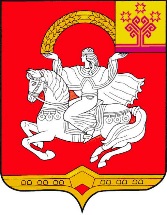         Чувашская  Республика     Яльчикский район      Администрация      Яльчикского района                 ПОСТАНОВЛЕНИЕ«     »                         2021 г. №     село Яльчики№Наименование мероприятияСпособы осуществленияСроки (периодичность) проведения Ответственный за реализацию123451ИнформированиеРазмещение и актуализация сведений, указанных в пункте 4 настоящей Программы профилактики, на сайте администрации Яльчикского района Чувашской РеспубликиВ течение года, актуализация по мере необходимостиОтдел сельского хозяйства администрации Яльчикского района 1ИнформированиеРазмещение сведений, указанных в пункте 4 настоящей программы профилактики, в средствах массовой информацииВ течение года, актуализация по мере необходимостиОтдел сельского хозяйства администрации Яльчикского района 2Консультирование осуществляется по следующим вопросам: 1) соблюдение обязательных требований в области использования ООПТ;2) особый правовой режим использования земельных участков, водных объектов, природных ресурсов и иных объектов недвижимости, расположенных в границах ООПТУстные консультации осуществляются должностным лицом по обращениям контролируемых лиц или их представителей по телефону, посредством видео-конференц-связи (при наличии технической возможности), в ходе проведения профилактических мероприятий, контрольных мероприятий По мере поступления обращенийОтдел сельского хозяйства администрации Яльчикского района 2Консультирование осуществляется по следующим вопросам: 1) соблюдение обязательных требований в области использования ООПТ;2) особый правовой режим использования земельных участков, водных объектов, природных ресурсов и иных объектов недвижимости, расположенных в границах ООПТКонсультирование в письменной форме осуществляется должностным лицом по письменному обращению контролируемого лица или его представителяПо мере поступления обращенийОтдел сельского хозяйства администрации Яльчикского района 2Консультирование осуществляется по следующим вопросам: 1) соблюдение обязательных требований в области использования ООПТ;2) особый правовой режим использования земельных участков, водных объектов, природных ресурсов и иных объектов недвижимости, расположенных в границах ООПТЛичный прием осуществляется должностным лицом при обращении контролируемого лица или его представителяПо мере поступления обращений Отдел сельского хозяйства администрации Яльчикского района 2Консультирование осуществляется по следующим вопросам: 1) соблюдение обязательных требований в области использования ООПТ;2) особый правовой режим использования земельных участков, водных объектов, природных ресурсов и иных объектов недвижимости, расположенных в границах ООПТРазмещение письменных консультаций на сайте администрации Яльчикского района Чувашской Республики при поступлении более пяти однотипных обращенийПо мере необходимостиОтдел сельского хозяйства администрации Яльчикского района 3Объявление предостережения о недопустимости нарушения обязательных требованийВ письменном виде направляется должностным лицом контролируемому лицу в случаях, установленных Федеральным законом № 248-ФЗПо мере необходимостиОтдел сельского хозяйства администрации Яльчикского района № п/пНаименование показателя, единица измеренияКоличество1Количество профилактических мероприятий для неопределенного круга лиц (размещение разъяснений и поясняющей информации 
на официальном сайте администрации Яльчикского района Чувашской Республики
в информационно-телекоммуникационной сети «Интернет», беседы, интервью и статьи в прессе), ед.42Доля подконтрольных субъектов, охваченных консультированием, от числа обратившихся, %1003Доля подконтрольных субъектов, охваченных профилактическими мероприятиями, %1004Количество должностных лиц, уполномоченных на осуществление мероприятий по профилактике, чел.2